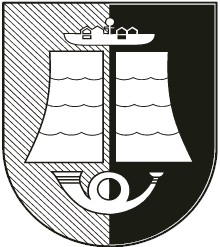 ŠILUTĖS RAJONO SAVIVALDYBĖS ADMINISTRACIJOS DIREKTORIUS                                                      ĮSAKYMASVadovaudamasis Lietuvos Respublikos vietos savivaldos įstatymo 18 straipsnio 1 dalimi, 29 straipsnio 8 dalies 2 punktu, Lietuvos Respublikos civilinės saugos įstatymo 14 straipsnio 4 punktu:1. T v i r t i n u  Šilutės rajono savivaldybės ekstremaliųjų situacijų valdymo planą (pridedama);        2. P r i p a ž į s t u  netekusiu galios Šilutės rajono savivaldybės administracijos direktoriaus 2011 m. rugpjūčio 17 d. įsakymą Nr. A1-1098 „Dėl Šilutės rajono savivaldybės ekstremaliųjų situacijų valdymo plano tvirtinimo“.  Administracijos direktorius                                                                                       Virgilijus Pozingis	Dalia Rudienė2019-12-11Lina Dromantienė2019-12-11 GVita Stulgienė2019-12-11Remigijus Rimkus2019-12-11Rengė:Rimantas Zimantas2019-12-11DĖL ŠILUTĖS RAJONO SAVIVALDYBĖS EKSTREMALIŲJŲ SITUACIJŲ VALDYMO PLANO PATVIRTINIMO 2019 m. gruodžio        d. Nr. A1-Šilutė